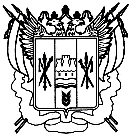 Российская ФедерацияРостовская областьЗаветинский районМуниципальное образование «Савдянское сельское поселение»Администрация Савдянского сельского поселенияПостановление№ 1902.03.2022                                                                                                  х.СавдяВ соответствии с решением Собрания депутатов Савдянского сельского поселения от 24.02.2022 № 24  «О внесении изменений в решение Собрания депутатов Савдянского сельского поселения от 28.12.2021 №18 «О бюджете Савдянского сельского поселения Заветинского района на 2022 год и на плановый период 2023 и 2024 годов»,  ПОСТАНОВЛЯЮ:          1. Внести изменения  в постановление Администрации Савдянского сельского поселения от 16.11.2018 № 74 «Об утверждении муниципальной программы Савдянского сельского  поселения   «Обеспечение общественного порядка и противодействие преступности на территории Савдянского сельского поселения»  согласно приложению к настоящему постановлению.           2. Настоящее постановление вступает в силу со дня его официального обнародования.          3. Контроль за выполнением  постановления оставляю за собой.Глава  Администрации Савдянскогосельского поселения                                                                Д.П.ГроменкоПостановление вносит старший инспектор по вопросам мобилизационной подготовки, предупреждению чрезвычайных ситуаций, обеспечению пожарной безопасности,  делам молодежи и спорта               Приложение                           к постановлению Администрации  Савдянского сельского поселения                                            от 02.03.2022  №19МУНИЦИПАЛЬНАЯ ПРОГРАММА САВДЯНСКОГО СЕЛЬСКОГО ПОСЕЛЕНИЯ«Обеспечение общественного порядка и противодействие преступности на территории Савдянского сельского поселения»ПАСПОРТмуниципальной программы Савдянского сельского поселения«Обеспечение общественного порядка и противодействие преступности на территории Савдянского сельского поселения» ПАСПОРТподпрограммы «Противодействие коррупции в Савдянском сельском поселении»муниципальной программы Савдянского сельского поселения«Обеспечение общественного порядка и противодействие преступности на территории Савдянского сельского поселения»ПАСПОРТподпрограммы «Профилактика экстремизма и терроризма в Савдянском сельском поселении» муниципальной программы Савдянского сельского поселения«Обеспечение общественного порядка и противодействие преступности на территории Савдянского сельского поселения»ПАСПОРТ«Комплексные меры противодействия злоупотреблению наркотиками и их незаконному обороту» муниципальной  программы Савдянского сельского поселения«Обеспечение общественного порядка и противодействие преступности на территории Савдянского сельского поселения»Приоритеты и цели государственной политики Савдянского сельского поселения в сфере обеспечения общественного порядка и профилактики правонарушений на территории Савдянского сельского поселенияОсновными приоритетами государственной политики в сфере обеспечения общественного порядка и профилактики правонарушений на территории Савдянского сельского поселения являются:создание условий для благоприятной и максимально безопасной для населения обстановки;повышение эффективности работы по профилактике правонарушений среди граждан;повышение эффективности противодействия коррупции в органах местного самоуправления Савдянского сельского поселения активизация деятельности комиссии по координации работы по противодействию коррупции; повышение эффективности противодействия коррупции при осуществлении закупок товаров, работ, услуг для обеспечения государственных и муниципальных нужд;усиление влияния этических и нравственных норм на соблюдение лицами, замещающими  муниципальные должности, должности  муниципальной службы, запретов, ограничений и требований, установленных в целях противодействия коррупции;создание механизмов предупреждения и нейтрализации социальных и межнациональных конфликтов;укрепление режима безопасного функционирования и повышение уровня антитеррористической защищенности организаций и объектов с большим скоплением людей;совершенствование системы выявления и анализа угроз в информационной сфере, повышение защищенности граждан и общества от деструктивного информационного воздействия со стороны экстремистских и террористических организаций;увеличение доли граждан, ведущих здоровый образ жизни;снижение уровня болезненности населения синдромом зависимости от наркотиков, сокращение спроса на наркотики и ограничение их доступности; развитие системы раннего выявления незаконных потребителей наркотиков, в частности, посредством ежегодной диспансеризации.Основные задачи в сфере профилактики правонарушений:минимизация коррупционных проявлений; повышение эффективности информационно-пропагандистских и просветительских мер, направленных на создание в обществе атмосферы нетерпимости к коррупционным проявлениям;совершенствование правового регулирования в сфере противодействия коррупции, снижение правового нигилизма населения; предупреждение террористических и экстремистских проявлений, профилактика преступлений в сфере незаконного оборота огнестрельного оружия, взрывчатых веществ и взрывных устройств;усиление антитеррористической защищенности объектов образования, здравоохранения, культуры, спорта; организация и проведение профилактических мероприятий с группами риска немедицинского потребления наркотиков, в организованных (трудовых и образовательных) коллективах; оказание гражданам, больным наркоманией и прошедшим лечение от наркомании, услуг по социальной реабилитации с использованием сертификата.формирование системы мотивации граждан к здоровому образу жизни; развитие в обществе негативного отношения к немедицинскому потреблению наркотиков, в том числе путем повышения уровня осведомленности населения о негативных последствиях немедицинского потребления наркотиков и об ответственности за участие в их незаконном обороте.Указанные направления реализуются в соответствии:с Указом Президента Российской Федерации от 07.05.2018 № 204 «О национальных целях и стратегических задачах развития Российской Федерации на период до 2024»;с Национальным планом противодействия коррупции на 2018-2020 годы, утвержденного Указом Президента Российской Федерации от 29.06.2018 № 378;со Стратегией национальной безопасности Российской Федерации, утвержденной Указом Президента Российской Федерации от 31.12.2015 № 683;со Стратегией государственной антинаркотической политики Российской Федерации до 2020 года, утвержденной Указом Президента Российской Федерации от 10.06.2010 № 690;с Федеральным законом от 25.12.2008 № 273-ФЗ «О противодействии коррупции»; с Федеральным законом от 06.03.2006 № 35-ФЗ «О противодействии терроризму»; с постановлением Правительства Российской Федерации от 20.06.2011 № 485 «Об утверждении положения о государственной системе мониторинга наркоситуации в Российской Федерации»;с Федеральным законом от 23.06.2016 № 182-ФЗ «Об основах системы профилактики правонарушений в Российской Федерации»;с Областным законом от 29.12.2016 № 933-ЗС «О профилактике правонарушений на территории Ростовской области»; с постановлением Правительства Ростовской области от 26.01.2018 № 37 «О мерах по организации добровольной сдачи гражданами незаконно хранящихся огнестрельного оружия, боеприпасов, взрывчатых веществ и взрывных устройств за вознаграждение в 2018 году». Сведения о показателях (индикаторах) муниципальной программы, подпрограмм муниципальной программы и их значениях приведены в приложении № 1 к настоящей Программе.Перечень подпрограмм, основных мероприятий муниципальной программы приведен в приложении № 2 к настоящей Программе.Расходы  бюджета на реализацию муниципальной программы приведены в приложении № 3 к настоящей Программе.Расходы на реализацию муниципальной программы приведены в приложении № 4 к настоящей Программе.Ведущий специалистпо общим вопросам                                                      З.А.Саидова                             Приложение 1к муниципальной программеСавдянского сельского поселения«Обеспечение общественного порядкаи противодействие преступности натерритории Савдянского сельскогопоселения»СВЕДЕНИЯо показателях муниципальной программы Савдянского сельского поселения «Обеспечение общественного порядка и противодействие преступности на территории Савдянского сельского поселения», подпрограмм муниципальной программы Савдянского сельского поселения  «Обеспечение общественного порядка и противодействие преступности на территории Савдянского сельского поселения» и их значенияхПриложение 2к муниципальной программеСавдянского сельского поселения«Обеспечение общественного порядкаи противодействие преступности»Перечень основных мероприятий муниципальной программы Савдянского сельского поселения«Обеспечение общественного порядка и противодействие преступности на территории Савдянского сельского поселения»Приложение 3к муниципальной программеСавдянского сельского поселения«Обеспечение общественного порядкаи противодействие преступности на территории Савдянского сельского поселения»Расходы
местного бюджета на реализацию муниципальной программы Савдянского  сельского поселения «Обеспечение общественного порядка и противодействие преступности на территории Савдянского сельского поселения»Приложение № 4к муниципальной программеСавдянского сельского поселения«Обеспечение общественного порядка и противодействие преступности на территорииСавдянского сельского поселения»Расходына реализацию муниципальной программы Савдянского сельского поселения «Обеспечение общественного порядка и противодействие преступности на территории Савдянского сельского поселения »Ведущий специалист по общим вопросам                                                        З.А.СаидоваО внесении изменений в постановление Администрации Савдянского сельского поселения от 16.11.2018 № 76Ответственный исполнительпрограммы–Администрация Савдянского сельского поселения Соисполнители программы–отсутствуютУчастники программы–Администрация Савдянского сельского поселения Подпрограммы программы–«Противодействие коррупции в Савдянском сельском поселении»;«Профилактика экстремизма и терроризма в Савдянском сельском поселении»;«Комплексные меры противодействия злоупотреблению наркотиками и их незаконному обороту».Программно-целевые инструментыпрограммы–отсутствуютЦели программы–повышение общественной и личной безопасности на территории поселенияЗадачи программы–создание благоприятной и максимально безопасной для населения обстановки в жилом секторе, на улицах и в других общественных местах поселения;обеспечение антитеррористической защищенности населения;сокращение спроса на наркотики и ограничение их доступности;снижение уровня коррупционных проявлений на территории Савдянского сельского поселения;гармонизация межнациональных отношений.Целевые индикаторы и показатели программы–доля граждан, опрошенных в ходе мониторинга общественного мнения, которые лично сталкивались за последний год с проявлениями коррупции в Савдянском сельском поселении;количество преступлений, совершенных несовершеннолетними или при их соучастии;удельный вес населения, систематически занимающегося физической культурой и спортом;Этапы и сроки реализации программы–реализуется в 2019 - 2030 годах без выделения этаповОбъемы бюджетных ассигнований программы–Ожидаемые результаты реализациипрограммы–в результате реализации Программы к 2030 году предполагается:снизить долю граждан, опрошенных в ходе мониторинга общественного мнения, которые лично сталкивались за последний год с проявлениями коррупции в Савдянском сельском поселении до 20,0 процентов;снизить количество преступлений, совершенных несовершеннолетними или при их соучастии на 10,0 процента по отношению к 2017 году;увеличить удельный вес населения, систематически занимающегося физической культурой и спортом,
до 55,0 процентов.Ответственный исполнительпрограммы–Администрация Савдянского сельского поселения Соисполнители программы–отсутствуютУчастники программы–Администрация Савдянского сельского поселения Программно-целевые инструментыпрограммы–отсутствуютЦели программы–осуществление мероприятий по противодействию коррупции в Савдянском сельском поселении.Задачи программы–совершенствование правового регулирования в сфере противодействия коррупции на территории Савдянского сельского поселения;Целевые индикаторы и показатели программы–доля граждан, опрошенных в ходе мониторинга общественного мнения, которые лично сталкивались за последний год с проявлениями коррупции в Савдянском сельском поселении число лиц;количество муниципальных служащих, прошедших обучение на семинарах или курсах по теме «Противодействие коррупции в органах государственного и муниципального управления»;доля граждан, опрошенных в ходе мониторинга общественного мнения, удовлетворенных информационной открытостью деятельности  органов местного самоуправления Савдянского сельского поселения.Этапы и сроки реализации программы–Реализуется без выделения этапов в 2019 - 2030 годахОбъемы бюджетных ассигнований программы–Общий объем финансирования по подпрограмме «Противодействие коррупции в Савдянском сельском поселении» с 2019 по 2030 годы составляет 12,0 тыс. рублей, в том числе:средства местного бюджета – 12,0 тыс. рублейпо годам реализации из средств местного бюджета:2019 год – 0,0 тыс. рублей;2020 год – 0,0 тыс. рублей;2021 год – 0,0 тыс. рублей;2022 год – 0,0 тыс. рублей;2023 год – 0,0 тыс. рублей;2024 год – 0,0 тыс. рублей;2025 год – 2,0 тыс. рублей;2026 год – 2,0 тыс. рублей;2027 год – 2,0 тыс. рублей;2028 год – 2,0 тыс. рублей;2029 год – 2,0 тыс. рублей;2030 год – 2,0 тыс. рублей;Ожидаемые результаты реализациипрограммы–в результате реализации Программы к 2030 году предполагается:снизить долю граждан, опрошенных в ходе мониторинга общественного мнения, которые лично сталкивались за последний год с проявлениями коррупции в Савдянском сельском поселении до 20,0 процента;обеспечить обучение муниципальных служащих по программам противодействия коррупции в количестве не менее, чем предусмотрено соответствующим планом Правительства Ростовской области;повысить долю граждан, опрошенных в ходе мониторинга общественного мнения, удовлетворенных информационной открытостью деятельности органов местного самоуправления Савдянского сельского поселения до 47,0 процентовОтветственный исполнительпрограммы–Администрация Савдянского сельского поселения Соисполнители программы–отсутствуютУчастники программы–Администрация Савдянского сельского поселения Программно-целевые инструментыпрограммы–отсутствуютЦели программы–предупреждение террористических и экстремистских проявлений Задачи программы–проведение воспитательной, пропагандистской работы с населением поселения, направленной на предупреждение террористической и экстремистской деятельности, повышение бдительности.Целевые индикаторы и показатели программы–количество преступлений, совершенных несовершеннолетними или при их соучастии;доля граждан, опрошенных в ходе мониторинга общественного мнения, которые лично сталкивались с конфликтами на межнациональной почве;Этапы и сроки реализации программы–Реализуется без выделения этапов в 2019 - 2030 годахОбъемы бюджетных ассигнований программы–Общий объем финансирования по подпрограмме «Профилактика экстремизма и терроризма в Савдянском сельском поселении» с 2019 по 2030 годы составляет 164,0 тыс.рублей, в том числепо годам реализации из средств местного бюджета 164,0тыс.рублей:2019 год – 41,0 тыс. рублей;2020 год – 11,0 тыс. рублей;2021 год – 41,0 тыс. рублей;2022 год – 61,0 тыс. рублей;2023 год – 2,0 тыс. рублей;2024 год – 2,0 тыс. рублей;2025 год – 1,0 тыс. рублей;2026 год – 1,0 тыс. рублей;2027 год – 1,0 тыс. рублей;2028 год – 1,0 тыс. рублей;2029 год – 1,0 тыс. рублей;2030 год – 1,0 тыс. рублей;Ожидаемые результаты реализациипрограммы-в результате реализации Программы к 2030 году предполагается:снизить количество преступлений, совершенных несовершеннолетними или при их соучастии на 5,5 процента по отношению к 2017 году;не превысить долю граждан, опрошенных в ходе мониторинга общественного мнения, которые лично сталкивались с конфликтами на межнациональной почве  5 процентовОтветственный исполнительпрограммы–Администрация Савдянского сельского поселения Соисполнители программы–отсутствуютУчастники программы–Администрации Савдянского сельского поселения; Муниципальное бюджетное учреждения культуры «Савдянский сельский дом культуры» (далее – учреждение культуры);муниципальное бюджетное общеобразовательное учреждение Савдянская средняя общеобразовательная школа им. И.Т. Таранова (далее – общеобразовательное учреждение) - (по согласованию);отделение полиции (с.Заветное) межрайонного отдела Министерства внутренних дел России «Ремонтненский» (далее – ОП) - (по согласованию);муниципальная казачья дружина - (по согласованию)Программно-целевые инструментыпрограммы–отсутствуютЦели программы–снижение уровня заболеваемости населения синдромом зависимости от наркотиковЗадачи программы–проведение профилактических мероприятий по сокращению немедицинского потребления наркотиков, основанных на формировании антинаркотического мировоззрения в Савдянском сельском поселении;Целевые индикаторы и показатели программы–число лиц, больных наркоманией, в расчете на 2 тыс. населения;удельный вес населения, систематически занимающегося физической культурой и спортом;Этапы и сроки реализации программы–Реализуется без выделения этапов в 2019 - 2030 годахОбъемы бюджетных ассигнований программы–Общий объем финансирования по подпрограмме «Комплексные меры противодействия злоупотреблению наркотиками и их незаконному обороту» с 2019 по 2030 годы составляет 12,0 тыс. рублей, в том числе:по годам реализации из средств местного бюджета:2019 год –1,0 тыс. рублей;2020 год – 1,0 тыс. рублей;2021 год – 1,0 тыс. рублей;2022 год –1,0 тыс. рублей;2023 год – 1,0 тыс. рублей;2024 год – 1,0 тыс. рублей;2025 год – 1,0 тыс. рублей;2026 год – 1,0 тыс. рублей;2027 год – 1,0 тыс. рублей;2028 год – 1,0 тыс. рублей;2029 год – 1,0 тыс. рублей;2030 год – 1,0 тыс. рублей;Ожидаемые результаты реализациипрограммы–в результате реализации Программы к 2030 году предполагается:сдержать распространение незаконного потребления наркотиков на уровне, не превышающем 1 больной наркоманией на 2 тыс. населения;увеличить удельный вес населения, систематически занимающегося физической культурой и спортом,
до 55,0 процентов;№
п/пНомер и наименованиепоказателя Вид показателяЕдиница
измеренияЗначение показателяЗначение показателяЗначение показателяЗначение показателяЗначение показателяЗначение показателяЗначение показателяЗначение показателяЗначение показателяЗначение показателяЗначение показателяЗначение показателяЗначение показателяЗначение показателя№
п/пНомер и наименованиепоказателя Вид показателяЕдиница
измерения2017год2018год2019год2020год2021год2022год2023год2024год2025год2026год2027год2028год2029год2030год123456789101112131415161718Муниципальная программа Савдянского сельского поселения«Обеспечение общественного порядка и противодействие преступности на территории Савдянского сельского поселения»Муниципальная программа Савдянского сельского поселения«Обеспечение общественного порядка и противодействие преступности на территории Савдянского сельского поселения»Муниципальная программа Савдянского сельского поселения«Обеспечение общественного порядка и противодействие преступности на территории Савдянского сельского поселения»Муниципальная программа Савдянского сельского поселения«Обеспечение общественного порядка и противодействие преступности на территории Савдянского сельского поселения»Муниципальная программа Савдянского сельского поселения«Обеспечение общественного порядка и противодействие преступности на территории Савдянского сельского поселения»Муниципальная программа Савдянского сельского поселения«Обеспечение общественного порядка и противодействие преступности на территории Савдянского сельского поселения»Муниципальная программа Савдянского сельского поселения«Обеспечение общественного порядка и противодействие преступности на территории Савдянского сельского поселения»Муниципальная программа Савдянского сельского поселения«Обеспечение общественного порядка и противодействие преступности на территории Савдянского сельского поселения»Муниципальная программа Савдянского сельского поселения«Обеспечение общественного порядка и противодействие преступности на территории Савдянского сельского поселения»Муниципальная программа Савдянского сельского поселения«Обеспечение общественного порядка и противодействие преступности на территории Савдянского сельского поселения»Муниципальная программа Савдянского сельского поселения«Обеспечение общественного порядка и противодействие преступности на территории Савдянского сельского поселения»Муниципальная программа Савдянского сельского поселения«Обеспечение общественного порядка и противодействие преступности на территории Савдянского сельского поселения»Муниципальная программа Савдянского сельского поселения«Обеспечение общественного порядка и противодействие преступности на территории Савдянского сельского поселения»Муниципальная программа Савдянского сельского поселения«Обеспечение общественного порядка и противодействие преступности на территории Савдянского сельского поселения»Муниципальная программа Савдянского сельского поселения«Обеспечение общественного порядка и противодействие преступности на территории Савдянского сельского поселения»Муниципальная программа Савдянского сельского поселения«Обеспечение общественного порядка и противодействие преступности на территории Савдянского сельского поселения»Муниципальная программа Савдянского сельского поселения«Обеспечение общественного порядка и противодействие преступности на территории Савдянского сельского поселения»Показатель 1. Доля граждан, опрошенных в ходе мониторинга общественного мнения, которые лично сталкивались за последний год с проявлениями коррупции в Савдянском сельском поселенииведомственныйпроцентов28,2 30,5 30,0 29,0 26,825,824,623,723,022,522,021,021,020,0Показатель 2.Количество преступлений, совершенных несовершеннолетними или при их соучастииведомственныйпроцентов11111100000000Показатель 3.Удельный вес населения, систематически занимающегося физической культурой и спортомведомственныйпроцентов38,238,040,545,045,846,048,048,650,051,052,053,054,055,0Подпрограмма 1. «Противодействие коррупции в Савдянском сельском поселении»Подпрограмма 1. «Противодействие коррупции в Савдянском сельском поселении»Подпрограмма 1. «Противодействие коррупции в Савдянском сельском поселении»Подпрограмма 1. «Противодействие коррупции в Савдянском сельском поселении»Подпрограмма 1. «Противодействие коррупции в Савдянском сельском поселении»Подпрограмма 1. «Противодействие коррупции в Савдянском сельском поселении»Подпрограмма 1. «Противодействие коррупции в Савдянском сельском поселении»Подпрограмма 1. «Противодействие коррупции в Савдянском сельском поселении»Подпрограмма 1. «Противодействие коррупции в Савдянском сельском поселении»Подпрограмма 1. «Противодействие коррупции в Савдянском сельском поселении»Подпрограмма 1. «Противодействие коррупции в Савдянском сельском поселении»Подпрограмма 1. «Противодействие коррупции в Савдянском сельском поселении»Подпрограмма 1. «Противодействие коррупции в Савдянском сельском поселении»Подпрограмма 1. «Противодействие коррупции в Савдянском сельском поселении»Подпрограмма 1. «Противодействие коррупции в Савдянском сельском поселении»Подпрограмма 1. «Противодействие коррупции в Савдянском сельском поселении»Подпрограмма 1. «Противодействие коррупции в Савдянском сельском поселении»Показатель 1.1Доля граждан, опрошенных в ходе мониторинга общественного мнения, которые лично сталкивались за последний год с проявлениями коррупции в Савдянском сельском поселенииведомственныйпроцент32,0 30,7 30,2 29,8 26,825,524,623,523,022,522,021,522,025,0Показатель 1.2Количество муниципальных служащих, прошедших обучение на семинарах или курсах по теме «Противодействие коррупции в органах государственного и муниципального управления»ведомственныйчеловексогласно плану Правительства РОсогласно плану Правительства РОсогласно плану Правительства РОсогласно плану Правительства РОсогласно плану Правительства РОсогласно плану Правительства РОсогласно плану Правительства РОсогласно плану Правительства РОсогласно плану Правительства РОсогласно плану Правительства РОсогласно плану Правительства РОсогласно плану Правительства РОсогласно плану Правительства РОсогласно плану Правительства РОПоказатель 1.3 Доля граждан, опрошенных в ходе мониторинга общественного мнения, удовлетворенных информационной открытостью деятельности органов местного самоуправления Савдянского сельского поселенияведомственныйпроцент38,238,040,545,045,846,048,048,650,051,052,053,054,055,0Подпрограмма 2. «Профилактика экстремизма и терроризма в Савдянском сельском поселении»Подпрограмма 2. «Профилактика экстремизма и терроризма в Савдянском сельском поселении»Подпрограмма 2. «Профилактика экстремизма и терроризма в Савдянском сельском поселении»Подпрограмма 2. «Профилактика экстремизма и терроризма в Савдянском сельском поселении»Подпрограмма 2. «Профилактика экстремизма и терроризма в Савдянском сельском поселении»Подпрограмма 2. «Профилактика экстремизма и терроризма в Савдянском сельском поселении»Подпрограмма 2. «Профилактика экстремизма и терроризма в Савдянском сельском поселении»Подпрограмма 2. «Профилактика экстремизма и терроризма в Савдянском сельском поселении»Подпрограмма 2. «Профилактика экстремизма и терроризма в Савдянском сельском поселении»Подпрограмма 2. «Профилактика экстремизма и терроризма в Савдянском сельском поселении»Подпрограмма 2. «Профилактика экстремизма и терроризма в Савдянском сельском поселении»Подпрограмма 2. «Профилактика экстремизма и терроризма в Савдянском сельском поселении»Подпрограмма 2. «Профилактика экстремизма и терроризма в Савдянском сельском поселении»Подпрограмма 2. «Профилактика экстремизма и терроризма в Савдянском сельском поселении»Подпрограмма 2. «Профилактика экстремизма и терроризма в Савдянском сельском поселении»Подпрограмма 2. «Профилактика экстремизма и терроризма в Савдянском сельском поселении»Подпрограмма 2. «Профилактика экстремизма и терроризма в Савдянском сельском поселении»Подпрограмма 2. «Профилактика экстремизма и терроризма»Показатель 2.1 Количество преступлений, совершенных несовершеннолетними или при их соучастииведомственныйколичество11111100000000Показатель 2.2Доля граждан, опрошенных в ходе мониторинга общественного мнения, которые лично сталкивались с конфликтами на межнациональной почвеведомственныйпроцентне более 5не более 5не более 5не более 5не более 5не более 5не более 5не более 5не более 5не более 5не более 5не более 5не более 5не более 5Подпрограмма 3. «Комплексные меры противодействия злоупотреблению наркотиками и их незаконному обороту»Подпрограмма 3. «Комплексные меры противодействия злоупотреблению наркотиками и их незаконному обороту»Подпрограмма 3. «Комплексные меры противодействия злоупотреблению наркотиками и их незаконному обороту»Подпрограмма 3. «Комплексные меры противодействия злоупотреблению наркотиками и их незаконному обороту»Подпрограмма 3. «Комплексные меры противодействия злоупотреблению наркотиками и их незаконному обороту»Подпрограмма 3. «Комплексные меры противодействия злоупотреблению наркотиками и их незаконному обороту»Подпрограмма 3. «Комплексные меры противодействия злоупотреблению наркотиками и их незаконному обороту»Подпрограмма 3. «Комплексные меры противодействия злоупотреблению наркотиками и их незаконному обороту»Подпрограмма 3. «Комплексные меры противодействия злоупотреблению наркотиками и их незаконному обороту»Подпрограмма 3. «Комплексные меры противодействия злоупотреблению наркотиками и их незаконному обороту»Подпрограмма 3. «Комплексные меры противодействия злоупотреблению наркотиками и их незаконному обороту»Подпрограмма 3. «Комплексные меры противодействия злоупотреблению наркотиками и их незаконному обороту»Подпрограмма 3. «Комплексные меры противодействия злоупотреблению наркотиками и их незаконному обороту»Подпрограмма 3. «Комплексные меры противодействия злоупотреблению наркотиками и их незаконному обороту»Подпрограмма 3. «Комплексные меры противодействия злоупотреблению наркотиками и их незаконному обороту»Подпрограмма 3. «Комплексные меры противодействия злоупотреблению наркотиками и их незаконному обороту»Подпрограмма 3. «Комплексные меры противодействия злоупотреблению наркотиками и их незаконному обороту»Показатель 3.1 Число лиц, больных наркоманией, в расчете на 2 тыс. населениястатистическийчеловек / 2 тыс. населения00000000000000Показатель 3.2Удельный вес населения, систематически занимающегося физической культурой и спортомведомственныйпроцент56,056,856,056,256,857,058,158,057,457,058,258,052,056,0№
п/пНомер и наименование 
основного мероприятияСоисполнитель, участник, ответственный за исполнение основного мероприятияСрокСрокОжидаемый непосредственный результат (краткое описание)Последствия
нереализации
основного
мероприятияСвязь с
показателями
государственнойпрограммы№
п/пНомер и наименование 
основного мероприятияСоисполнитель, участник, ответственный за исполнение основного мероприятияначала
реализацииокончания
реализацииОжидаемый непосредственный результат (краткое описание)Последствия
нереализации
основного
мероприятияСвязь с
показателями
государственнойпрограммы12345678Подпрограмма I. «Противодействие коррупции в Савдянском сельском поселении»Подпрограмма I. «Противодействие коррупции в Савдянском сельском поселении»Подпрограмма I. «Противодействие коррупции в Савдянском сельском поселении»Подпрограмма I. «Противодействие коррупции в Савдянском сельском поселении»Подпрограмма I. «Противодействие коррупции в Савдянском сельском поселении»Подпрограмма I. «Противодействие коррупции в Савдянском сельском поселении»Подпрограмма I. «Противодействие коррупции в Савдянском сельском поселении»Подпрограмма I. «Противодействие коррупции в Савдянском сельском поселении»1.Цель подпрограммы 1 «Осуществление мероприятий по противодействию коррупции в Савдянском сельском поселении»1.Цель подпрограммы 1 «Осуществление мероприятий по противодействию коррупции в Савдянском сельском поселении»1.Цель подпрограммы 1 «Осуществление мероприятий по противодействию коррупции в Савдянском сельском поселении»1.Цель подпрограммы 1 «Осуществление мероприятий по противодействию коррупции в Савдянском сельском поселении»1.Цель подпрограммы 1 «Осуществление мероприятий по противодействию коррупции в Савдянском сельском поселении»1.Цель подпрограммы 1 «Осуществление мероприятий по противодействию коррупции в Савдянском сельском поселении»1.Цель подпрограммы 1 «Осуществление мероприятий по противодействию коррупции в Савдянском сельском поселении»1.Цель подпрограммы 1 «Осуществление мероприятий по противодействию коррупции в Савдянском сельском поселении»1.1.Задача подпрограммы 1: «Совершенствование правового регулирования в сфере противодействия коррупции на территории Савдянского сельского поселения»1.1.Задача подпрограммы 1: «Совершенствование правового регулирования в сфере противодействия коррупции на территории Савдянского сельского поселения»1.1.Задача подпрограммы 1: «Совершенствование правового регулирования в сфере противодействия коррупции на территории Савдянского сельского поселения»1.1.Задача подпрограммы 1: «Совершенствование правового регулирования в сфере противодействия коррупции на территории Савдянского сельского поселения»1.1.Задача подпрограммы 1: «Совершенствование правового регулирования в сфере противодействия коррупции на территории Савдянского сельского поселения»1.1.Задача подпрограммы 1: «Совершенствование правового регулирования в сфере противодействия коррупции на территории Савдянского сельского поселения»1.1.Задача подпрограммы 1: «Совершенствование правового регулирования в сфере противодействия коррупции на территории Савдянского сельского поселения»1.1.Задача подпрограммы 1: «Совершенствование правового регулирования в сфере противодействия коррупции на территории Савдянского сельского поселения»Основное мероприятие 1.1.Совершенствование правового регулирования в сфере противодействия коррупции на территории Савдянского сельского поселенияАдминистрация Савдянского сельского поселения20192030Формирование эффективной муниципальной политики на территории Савдянского сельского поселения по противодействию коррупции Снижение эффективности профилактической деятельности в органах местного самоуправления Савдянского сельского поселенияОказывает влияние на организацию всей деятельности по противодействию коррупции в области, влияет на все показатели подпрограммыОсновное мероприятие 1.2.Вопросы кадровой политикиАдминистрация Савдянского сельского поселения20192030Формирование эффективной муниципальной политики на территории Савдянского сельского поселения по противодействию коррупции Снижение эффективности профилактической деятельности в органах местного самоуправления Савдянского сельского поселенияОказывает влияние на организацию всей деятельности по противодействию коррупции в области, влияет на все показатели подпрограммыОсновное мероприятие 1.3.Антикоррупционная экспертиза муниципальных нормативных правовых актов Савдянского сельского поселения и их проектовАдминистрация Савдянского сельского поселения20192030Реализация антикоррупционного  законодательства по проведению антикоррупционной экспертизы муниципальных нормативных правовых актов и их проектов Не исполнение Федерального закона Ростовской области от 17 июля 2010 года №172-ФЗ «Об антикоррупционной экспертизе нормативных правовых актов и проектов нормативных правовых актов»Оказывает влияние на разработку  муниципальных нормативных правовых актов и проектов муниципальных нормативных правовых актов Савдянского сельского поселенияОсновное мероприятие 1.4.Организация проведения мониторингов общественного мнения по вопросам проявления коррупции, коррупциогенности и эффективности мер антикоррупционной направленности в органах местного самоуправления Савдянского сельского поселенияАдминистрация Савдянского сельского поселения20192030Снижение показателей проявления коррупции в Савдянском сельском поселении и увеличение показателей информационной открытости деятельности органов местного самоуправления Савдянского сельского поселенияСнижение эффективности  работы по противодействию коррупции и возможному повышению ее уровня на территории Савдянского сельского поселенияНепосредственно связано с показателями 1.1, 1.2; влияет на показатель 1.1 (приложение № 1)Основное мероприятие 1.5.Обеспечение прозрачности деятельности органов местного самоуправления Савдянского сельского поселенияАдминистрация Савдянского сельского поселения20192030Формирование эффективной  политики на территории Савдянского сельского поселения по противодействию коррупцииСнижение эффективности работы органов местного самоуправления Савдянского сельского поселения по профилактике коррупционных проявленийОказывает влияние на проявления коррупции в Савдянском сельском поселении, влияет на все показатели подпрограммыПодпрограмма II. «Профилактика экстремизма и терроризма в Савдянском сельском поселении»Подпрограмма II. «Профилактика экстремизма и терроризма в Савдянском сельском поселении»Подпрограмма II. «Профилактика экстремизма и терроризма в Савдянском сельском поселении»Подпрограмма II. «Профилактика экстремизма и терроризма в Савдянском сельском поселении»Подпрограмма II. «Профилактика экстремизма и терроризма в Савдянском сельском поселении»Подпрограмма II. «Профилактика экстремизма и терроризма в Савдянском сельском поселении»Подпрограмма II. «Профилактика экстремизма и терроризма в Савдянском сельском поселении»Подпрограмма II. «Профилактика экстремизма и терроризма в Савдянском сельском поселении»2.Цель подпрограммы 2 «Предупреждение террористических и экстремистских проявлений»2.Цель подпрограммы 2 «Предупреждение террористических и экстремистских проявлений»2.Цель подпрограммы 2 «Предупреждение террористических и экстремистских проявлений»2.Цель подпрограммы 2 «Предупреждение террористических и экстремистских проявлений»2.Цель подпрограммы 2 «Предупреждение террористических и экстремистских проявлений»2.Цель подпрограммы 2 «Предупреждение террористических и экстремистских проявлений»2.Цель подпрограммы 2 «Предупреждение террористических и экстремистских проявлений»2.Цель подпрограммы 2 «Предупреждение террористических и экстремистских проявлений»2.1.Задача подпрограммы 2: «Проведение воспитательной, пропагандистской работы с населением поселения, направленной на предупреждение террористической и экстремистской деятельности, повышение бдительности»2.1.Задача подпрограммы 2: «Проведение воспитательной, пропагандистской работы с населением поселения, направленной на предупреждение террористической и экстремистской деятельности, повышение бдительности»2.1.Задача подпрограммы 2: «Проведение воспитательной, пропагандистской работы с населением поселения, направленной на предупреждение террористической и экстремистской деятельности, повышение бдительности»2.1.Задача подпрограммы 2: «Проведение воспитательной, пропагандистской работы с населением поселения, направленной на предупреждение террористической и экстремистской деятельности, повышение бдительности»2.1.Задача подпрограммы 2: «Проведение воспитательной, пропагандистской работы с населением поселения, направленной на предупреждение террористической и экстремистской деятельности, повышение бдительности»2.1.Задача подпрограммы 2: «Проведение воспитательной, пропагандистской работы с населением поселения, направленной на предупреждение террористической и экстремистской деятельности, повышение бдительности»2.1.Задача подпрограммы 2: «Проведение воспитательной, пропагандистской работы с населением поселения, направленной на предупреждение террористической и экстремистской деятельности, повышение бдительности»2.1.Задача подпрограммы 2: «Проведение воспитательной, пропагандистской работы с населением поселения, направленной на предупреждение террористической и экстремистской деятельности, повышение бдительности»Основное мероприятие 2.1.Информационно-пропагандистское противодействие экстремизму и терроризмуАдминистрация Савдянского сельского поселения20192030Гармонизация межэтнических и межкультурных отношений, формирование толерантного сознания и поведения учащихся, гармонизация межэтнических и межкультурных отношений среди населенияНарастание социальной напряженности среди населения, появление негативных явлений в межнациональных отношенияхНепосредственно связано с показателями 2.1, 2.2 (приложение № 1)Основное мероприятие 2.2.Усиление антитеррористической защищённости объектов социальной сферыАдминистрация Савдянского сельского поселения20192030Повышение антитеррористической защищенности объектовПоявление условий для возникновения террористической угрозыНепосредственно связано с показателем 2.2, влияет на показатель 2.1.Основное мероприятие 2.3.На поощрение членов добровольной народной дружиныАдминистрация Савдянского сельского поселения20192030Гармонизация межэтнических и межкультурных отношений, формирование толерантного сознания и поведения учащихся, гармонизация межэтнических и межкультурных отношений среди населенияНарастание социальной напряженности среди населения, появление негативных явлений в межнациональных отношенияхНепосредственно связано с показателями 2.1, 2.2 (приложение № 1)Подпрограмма III. «Комплексные меры противодействия злоупотреблению наркотиками и их незаконному обороту»Подпрограмма III. «Комплексные меры противодействия злоупотреблению наркотиками и их незаконному обороту»Подпрограмма III. «Комплексные меры противодействия злоупотреблению наркотиками и их незаконному обороту»Подпрограмма III. «Комплексные меры противодействия злоупотреблению наркотиками и их незаконному обороту»Подпрограмма III. «Комплексные меры противодействия злоупотреблению наркотиками и их незаконному обороту»Подпрограмма III. «Комплексные меры противодействия злоупотреблению наркотиками и их незаконному обороту»Подпрограмма III. «Комплексные меры противодействия злоупотреблению наркотиками и их незаконному обороту»Подпрограмма III. «Комплексные меры противодействия злоупотреблению наркотиками и их незаконному обороту»3.Цель подпрограммы 3 «Снижение уровня заболеваемости населения синдромом зависимости от наркотиков»3.Цель подпрограммы 3 «Снижение уровня заболеваемости населения синдромом зависимости от наркотиков»3.Цель подпрограммы 3 «Снижение уровня заболеваемости населения синдромом зависимости от наркотиков»3.Цель подпрограммы 3 «Снижение уровня заболеваемости населения синдромом зависимости от наркотиков»3.Цель подпрограммы 3 «Снижение уровня заболеваемости населения синдромом зависимости от наркотиков»3.Цель подпрограммы 3 «Снижение уровня заболеваемости населения синдромом зависимости от наркотиков»3.Цель подпрограммы 3 «Снижение уровня заболеваемости населения синдромом зависимости от наркотиков»3.Цель подпрограммы 3 «Снижение уровня заболеваемости населения синдромом зависимости от наркотиков»3.1.Задача подпрограммы 3: «Проведение профилактических мероприятий по сокращению немедицинского потребления наркотиков, основанных на формировании антинаркотического мировоззрения в Савдянском сельском поселении»3.1.Задача подпрограммы 3: «Проведение профилактических мероприятий по сокращению немедицинского потребления наркотиков, основанных на формировании антинаркотического мировоззрения в Савдянском сельском поселении»3.1.Задача подпрограммы 3: «Проведение профилактических мероприятий по сокращению немедицинского потребления наркотиков, основанных на формировании антинаркотического мировоззрения в Савдянском сельском поселении»3.1.Задача подпрограммы 3: «Проведение профилактических мероприятий по сокращению немедицинского потребления наркотиков, основанных на формировании антинаркотического мировоззрения в Савдянском сельском поселении»3.1.Задача подпрограммы 3: «Проведение профилактических мероприятий по сокращению немедицинского потребления наркотиков, основанных на формировании антинаркотического мировоззрения в Савдянском сельском поселении»3.1.Задача подпрограммы 3: «Проведение профилактических мероприятий по сокращению немедицинского потребления наркотиков, основанных на формировании антинаркотического мировоззрения в Савдянском сельском поселении»3.1.Задача подпрограммы 3: «Проведение профилактических мероприятий по сокращению немедицинского потребления наркотиков, основанных на формировании антинаркотического мировоззрения в Савдянском сельском поселении»3.1.Задача подпрограммы 3: «Проведение профилактических мероприятий по сокращению немедицинского потребления наркотиков, основанных на формировании антинаркотического мировоззрения в Савдянском сельском поселении»Основное мероприятие 3.1.Меры по общей профилактике наркомании, формированию антинаркотического мировоззренияАдминистрация Савдянского сельского поселения20192030Сокращение спроса на наркотики путем распространения духовно-нравственных ценностей, укрепления института семьи, восстановления и сохранения традиций семейных отношений, формирования здорового образа жизниУвеличение числа несовершеннолетних потребителей наркотиков и иных психоактивных веществ, сокращение количества подростков и молодежи, вовлеченных в общественную деятельность, занимающихся в учреждениях культуры, физкультурой и спортом, появление различных социально-опасных проявленийНепосредственно связано с показателями 3.2, влияет на показатель 3.1 (приложение № 1)Основное мероприятие 3.2.Противодействие злоупотреблению наркотиками и их незаконному оборотуАдминистрация Савдянского сельского поселения20192030Сокращение незаконного оборота наркотиков, что повлечет снижение количества потребителей наркотиковУвеличение незаконного оборота наркотиков, что повлечет рост количества потребителей наркотиковВлияет на показатели 3.1 и 3.2 (приложение № 1)№
п/пНаименование муниципальной программы, подпрограммы, номер и наименование основного мероприятияОтветственный исполнитель, соисполнитель, участникиКод бюджетной классификации расходовКод бюджетной классификации расходовКод бюджетной классификации расходовКод бюджетной классификации расходовОбъем расходов
всего (тыс. рублей) В том числе по годам реализации муниципальной программыВ том числе по годам реализации муниципальной программыВ том числе по годам реализации муниципальной программыВ том числе по годам реализации муниципальной программыВ том числе по годам реализации муниципальной программыВ том числе по годам реализации муниципальной программыВ том числе по годам реализации муниципальной программыВ том числе по годам реализации муниципальной программыВ том числе по годам реализации муниципальной программыВ том числе по годам реализации муниципальной программыВ том числе по годам реализации муниципальной программыВ том числе по годам реализации муниципальной программы№
п/пНаименование муниципальной программы, подпрограммы, номер и наименование основного мероприятияОтветственный исполнитель, соисполнитель, участникиГРБСР3ПрЦСРВРОбъем расходов
всего (тыс. рублей) 2019202020212022202320242025202620272028202920301234567891011121314151617181920I.Муниципальная программа Савдянского сельского поселения «Обеспечение общественного порядка и профилактика правонарушений на территории Савдянского сельского поселения»Администрация Савдянского сельского поселения       хххх188,042,012,042,062,03,03,04,04,04,04,04,04,01.Подпрограмма 1 «Противодействие коррупции в Савдянском сельско поселении»Администрация Савдянского сельского поселения       хххх12,00,0000,00,00,00,02,02,02,02,02,02,01.1.ОМ 1.1. Совершенствование правового регулирования в сфере противодействия коррупции на территории Савдянского сельского поселенияАдминистрация Савдянского сельского поселения       9510113061002610024412,00,0000,00,00,00,02,02,02,02,02,02,01.3.ОМ 1.2. Вопросы кадровой политикиАдминистрация Савдянского сельского поселения       9510,00,00,00,00,00,00,00,00,00,00,00,00,01.4.ОМ 1.3. «Антикоррупционная экспертиза муниципальных нормативных правовых актов Савдянского сельского поселения и их проектовАдминистрация Савдянского сельского поселения       9510,00,00,00,00,00,00,00,00,00,00,00,00,01.5.ОМ 1.4.Организация проведения мониторингов общественного мнения по вопросам проявления коррупции, коррупциогенности и эффективности мер антикоррупционной направленности в органах местного самоуправления Савдянского сельского поселенияАдминистрация Савдянского сельского поселения       9510,00,00,00,00,00,00,00,00,00,00,00,00,01.8.ОМ 1.5.Обеспечение прозрачности деятельности органов местного самоуправления Савдянского сельского поселенияАдминистрация Савдянского сельского поселения       9510,00,00,00,00,00,00,00,00,00,00,00,00,02.Подпрограмма 2 «Профилактика экстремизма и терроризма в Савдянском сельском поселении»Администрация Савдянского сельского поселения       хххх164,041,011,041,061,03,0301,01,01,01,01,01,02.1.ОМ  2.1. «Информационно-пропагандистское противодействие экстремизму и терроризмуАдминистрация Савдянского сельского поселения       9510113061002610024432,01,01,01,021,01,01,01,01,01,01,01,01,02.2.ОМ 2.,2. Усиление антитеррористической защищённости объектов социальной сферыАдминистрация Савдянского сельского поселения       9510,00,00,00,00,00,00,00,00,00,00,00,00,02.3.ОМ 2.3.Поощрение членов добровольной народной дружиныАдминистрация Савдянского сельского поселения       95101130610026270244132,040,010,040,040,01,01,00,00,00,00,00,00,03.Подпрограмма 3 «Комплексные меры противодействия злоупотреблению наркотиками и их незаконному обороту»Администрация Савдянского сельского поселения       хххх12,01,01,01,01,01,01,01,01,01,01,01,01,03.2ОМ 3.1.Меры по общей профилактике наркомании, формированию антинаркотического мировоззренияАдминистрация Савдянского сельского поселения9510113062002611024412,01,01,01,01,01,01,01,01,01,01,01,01,03.3ОМ 3.2.Противодействие злоупотреблению наркотиками и их незаконному оборотуАдминистрация Савдянского сельского поселения0,00,00,00,00,00,00,00,00,00,00,00,00,0Наименование государственной программы, номер и наименование подпрограммыИсточникфинансирования Объем расходов, всего (тыс. рублей)В том числе по годам реализации государственной программы (тыс. рублей)В том числе по годам реализации государственной программы (тыс. рублей)В том числе по годам реализации государственной программы (тыс. рублей)В том числе по годам реализации государственной программы (тыс. рублей)В том числе по годам реализации государственной программы (тыс. рублей)В том числе по годам реализации государственной программы (тыс. рублей)В том числе по годам реализации государственной программы (тыс. рублей)В том числе по годам реализации государственной программы (тыс. рублей)В том числе по годам реализации государственной программы (тыс. рублей)В том числе по годам реализации государственной программы (тыс. рублей)В том числе по годам реализации государственной программы (тыс. рублей)В том числе по годам реализации государственной программы (тыс. рублей)Наименование государственной программы, номер и наименование подпрограммыИсточникфинансирования Объем расходов, всего (тыс. рублей)2019 2020 2021 2022 2023 2024 2025 2026 2027 2028 2029 2030123456789101112131415Муниципальная программа Савдянского сельского поселения «Обеспечение общественного порядка и противодействие преступности на территории Савдянского сельского поселения»Всего188,042,012,042,062,03,03,04,04,04,04,04,04,0Муниципальная программа Савдянского сельского поселения «Обеспечение общественного порядка и противодействие преступности на территории Савдянского сельского поселения»областной бюджет0,00,00,00,00,00,00,00,00,00,00,00,00,0Муниципальная программа Савдянского сельского поселения «Обеспечение общественного порядка и противодействие преступности на территории Савдянского сельского поселения»местный бюджет188,042,012,042,062,03,03,04,04,04,04,04,04,0Подпрограмма 1 «Противодействие коррупции в Савдянском сельском поселении»всего12,,00,00,00,00,00,00,02,02,02,02,02,02,0Подпрограмма 1 «Противодействие коррупции в Савдянском сельском поселении»областной бюджет0,00,00,00,00,00,00,00,00,00,00,00,00,0Подпрограмма 1 «Противодействие коррупции в Савдянском сельском поселении»местный бюджет12,,00,00,00,00,00,00,02,02,02,02,02,02,0Подпрограмма 2 «Профилактика экстремизма и терроризмав Савдянского сельском поселении»всего164,041,011,041,061,02,02,01,01,01,01,01,01,0Подпрограмма 2 «Профилактика экстремизма и терроризмав Савдянского сельском поселении»областной бюджет0,00,00,00,00,00,00,00,00,00,00,00,00,0Подпрограмма 2 «Профилактика экстремизма и терроризмав Савдянского сельском поселении»местный бюджет164,041,011,041,061,02,02,01,01,01,01,01,01,0Подпрограмма 3 «Комплексные меры противо действия злоупотреблению наркотиками и их незакон- ному обороту»всего12,01,01,01,01,01,01,01,01,01,01,01,01,0Подпрограмма 3 «Комплексные меры противо действия злоупотреблению наркотиками и их незакон- ному обороту»областной бюджет0,00,00,00,00,00,00,00,00,00,00,00,00,0Подпрограмма 3 «Комплексные меры противо действия злоупотреблению наркотиками и их незакон- ному обороту»местный бюджет12,01,01,01,01,01,01,01,01,01,01,01,01,0